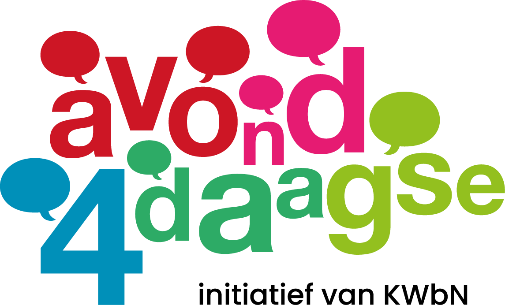 Persbericht    <plaats, datum> Blijdschap dat hét kinderwandelfeest weer mogelijk isHet is weer tijd voor de Avond4daagse in <plaats> Nadat het <aantal> jaar het niet mogelijk was de Avond4daagse te houden, kunnen de wandelschoenen weer uit de kast! Van <startdatum> tot <einddatum> vindt de Avond4daagse <plaats> plaats. Er kan gekozen worden uit de volgende afstanden: <afstanden>. De Avond4daagse start vanaf <startlocatie>. Deelname kost <inschrijfgeld>. Inschrijven is mogelijk via <beschrijving inschrijving: ter plekke of online via de website>.Blij<naam voorzitter>, voorzitter van de Avond4daagse <plaats> is blij en opgelucht dat de Avond4daagse weer door kan gaan. <citaat van voorzitter, bijvoorbeeld: blij dat kinderen weer samen buiten in beweging komen, veel geluiden van kinderen die de Avond4daagse misten, etc.>. <beschrijving van wat er dit jaar gebeurt: bijv. informatie over routes, entertainment, etc.>. De Avond4daagse <plaats> rekent dit jaar op <aantal> deelnemers.Home EditionDe afgelopen jaren was het dankzij de Avond4daagse – Home Edition toch mogelijk een medaille te verdienen. Deze digitale variant werd opgezet door Koninklijke Wandelbond Nederland (KWbN), de initiatiefnemer van de Avond4daagse. Met behulp van een app konden deelnemers vanaf hun eigen startlocatie, op hun eigen moment hun eigen route lopen. Dit jaar zijn echter alle inspanningen weer gericht op de reguliere Avond4daagse.InschrijvenWil je meedoen aan de Avond4daagse <plaats>? Inschrijven is mogelijk via <webadres lokaal inschrijfformulier of plaats + tijdstip inschrijving>. Deelname kost <inschrijfgeld>. Er kan gekozen worden uit de volgende afstanden: 2,5 – 5 – 10 km. En natuurlijk wacht na afloop de welverdiende Avond4daagse medaille. Kijk voor meer informatie ook op: <website adres>.------------------------------------------------ EINDE PERSBERICHT ---------------------------------------------------------  Nadere informatie    <naam organisatie>  
<naam contactpersoon, telefoonnummer en e-mailadres> 